Business Continuity Plan: [add date]The purpose of a Business Continuity Plan (BCP) is to ensure the continuation of [Service Name] business during and following any critical incident that results in disruption to normal business activity.  [Service Name] recognises that risk has dimensions that include governance, strategic, legal, operational, property, financial and physical.  Good management requires coordinating activities to avoid, reduce and / or manage risks to ensure continuous, safe, responsive and efficient services to our community.To support a prompt response and recovery following unforeseen events, [Service Name] has conducted a Business Impact Analysis and developed a Business Continuity Plan to minimise the impact of such events on our objectives.  ObjectivesThe objectives of the BCP process are to provide a cost-effective means of:Preventing or minimising the impact of events capable of disrupting business operationsEnsuring that business units can respond to unavoidable disruptionsEnsuring a smooth and rapid restoration of normal business operations after a disaster.Developing a Business Continuity PlanThe Prevention, Preparedness, Response and Recovery (PPRR) framework provides the approach to support effective business continuity planning.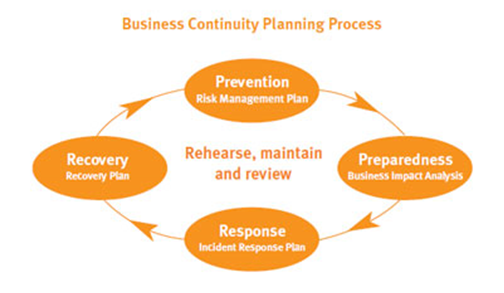 Prevention – Risk management planningIncorporates the Prevention element that identifies and manages the likelihood and / or effects of risk associated with an incidentPreparedness – Business Impact AnalysisIncorporates the Preparedness element that identifies and prioritises the key activities of a business that may be adversely affected by any disruptionsResponse – Incident Response planningIncorporates the Response element and outlines immediate actions taken to respond to an incident in terms of containment, control and minimising impactsRecovery – Recovery planningIncorporates the Recovery element that outlines actions taken to recover from an incident in order to minimise disruption and recovery timesThe purpose of the [Service Name] Business Continuity PlanIdentify what type of emergency or unforeseen event could occurDefine and prioritise [Service Name] critical business functions and the systems that support themDetail [Service Name] immediate response to a critical incidentEstimate down times and outline strategies and actions to be taken to ensure [Service Name] stays in businessDetail processes for reviewing, rehearsing and monitoring the business continuity planBusiness Impact Analysis and Continuity Plan– [add date]Critical Business Activity (CBA): Daily business activities which are critical to the organisation’s servicesInsuranceInsert  - link to see Insurance Policy and Procedure, Policy number, contacts‘Business as usual’ PlanningKnowledge security and IT backup strategyInsert - IT officer needs to develop an IT protection, business as usual and recovery plan Emergency Action PlanEmergency ContactsInsert - An up to date list of Staff and Board contact numbers will be maintained by [staff position].Evacuation drill schedule  Insert -How often is the evacuation drill held? Who is responsible?Link to emergency evacuation procedure and evacuation plan.Emergency team roles and responsibilities  Insert who are they, what is their role?Incident response Checklist [add date] ______________________A copy of the incident response checklist is kept near each telephone, in every vehicle and in the Go PackEmergency KitAn emergency kit or “Go Pack” is prepared for each site.  It is kept next to the First aid kit.  It is to be taken from the building as part of any evacuation or serious incident.Who is responsible for maintaining the kit?Insert - How often will it be checked – by whom?Reviewing and monitoring the business continuity plan.How often will the plan be reviewed?    Every 6 months aligned to review of the [Service Name] risk management plan.Following an incident so that learning’s can be recorded and improvements made via the [Service Name] continuous improvement procedure.How?  The Emergency management team and representatives from the WHS committee will review the Business continuity plan.  It is then forward to the Managers meeting for input before changes are documented, approved by the [Service Manager] and communicated to all staff. Event /ThreatCritical business systems affectedExisting Protection strategies(What is in place to minimise risk? )Business continuity plan(What steps will you take if this occurs ?)Business continuity strategies can be effective for;Loss of income caused by:Change of Government.Change of policy direction.Inability to meet funding requirementReputation.Financial management systems such as payroll, asset management.StaffPartners / suppliersBuildingTrainingClient service deliveryNo or low staff numbers caused by:Pandemic.Strike.Local emergency.Recruitment challenges.Staff / staff retentionBuilding Service deliveryEnterpriseClient service deliveryLack of Governance caused by:No quorum.Illness.Reputation.Travel issues.Conflict of interest.Service deliveryReputationPartners and stakeholdersLitigation caused by legislative non-complianceFundsPartners/ relationshipsReputationStaffFire BuildingStaffIT systemsFundsFinancial management systemsVehiclesService deliveryEnterpriseFloodBuildingStaffIT systemsFundsFinancial management systemsVehiclesClient service deliveryEnterpriseSerious accidentStaffClient service deliveryBuildingsVehiclesCommunity violenceStaffBuildingsClient service deliveryVehiclesTheftFinancial Reputation (stakeholders and partners)IT equipment and passwordsVehiclesStaffService deliveryPower outageService deliveryStaffBuildingITPhonesExtreme HeatStaffService deliveryGrief / LossStaffPartnersService delivery – if resulting in closure of serviceTravel and transportLoss of insurance / increased premiumsFunds / costsITVehiclesStaffBuildingsReputationEviction / lease endFunds / costsFinancial management systemsIT BuildingsStaffPartners / relationships with key stakeholdersService deliveryXXIT system failure/ virusITPartnersStaffFinancial Management systems/ PayrollRankTypeAddressEquipment available1Staff work from home to deliver servicesVarious – see staff contact listIT, Phones ,office equipment 234NamePhone NumberPoliceFireAmbulanceRural Fire ServiceHospitalInsuranceBankIT supportAccounting System (Xero / MYOB etc)Telephone/internet services providerAccountantGovt ContactTradies / suppliers – Electrical, plumbingStaff support  - EAPSteps√Decision logDecision logFirst responseActions takenName of person leading the action.Ensure safety of those immediately affectedInitiate evacuation procedure if applicableEnsure communication can be maintainedContact emergency services if requiredIdentify further risk to person or property Identify critical business activities that have been disrupted?Report to line managerManager / Emergency management teamManager / Emergency management teamManager / Emergency management teamManager / Emergency management teamStart a log of actions takenConvene your emergency response teamInform staff and DirectorsDecide on course of actionCommunicate decisions to staff and Key stakeholdersProvide public information to maintain reputation and businessArrange debriefingReview Business continuity planOtherGeneralContents of “Go Pack”Business continuity plan / incident response checklistList of employees with contact detailsList of Board members with contact detailsDetails of IT providerContact details for membersContact details for suppliersList of funding contracts held and contact detailsContact details for Local councilContact details for landlordContact details for insurerBuilding site planIT back up – payroll and other essentialsUSB backup of passwordsStationery/message pads/textas/ pens and pencilsEmergency SuppliesSpare keysPortable First Aid KitTorch with spare batteriesEmergency hats and vests for wardens